                                                                                                                            Приложение № 3к Порядку разработки, реализации и оценки эффективности муниципальных программ муниципального образования «Город Покров»Отчет о реализации  муниципальной программы «Управление муниципальными финансами в муниципальном образовании «Город Покров» на 2018 – 2020 годы» по состоянию на 01.01. 2019Форма 1. Отчет о достигнутых значениях целевых показателей (индикаторов) муниципальной программы Форма 2. Отчет о выполнении основных мероприятий муниципальной программы Форма 3. Отчет о финансовой оценке применения мер муниципального регулированияФорма 5. Отчет об использовании бюджетных ассигнований бюджета муниципального  образования на реализацию муниципальной программы Форма 6. Отчет о расходах на реализацию муниципальной программы за счет всех источников финансирования Форма 7. Сведения о внесенных за отчетный период изменениях в муниципальную программу Форма 8. Результаты оценки эффективности муниципальной  программы «Управление муниципальными финансами в муниципальном образовании «Город Покров» на 2018 – 2020 годы Аналитическая   запискапо исполнению  муниципальной программы  за 2018 годВ целом  за  2018 года  муниципальная  программа в денежном выражении  исполнена на  100 % от плановых назначений.  Все запланированные основные мероприятия реализованы. Начальник  ФПО                        Кусаковская  Т.М.Коды аналитической программной классификацииКоды аналитической программной классификации№ п/пНаименование целевого показателя (индикатора)Единица измеренияЗначения целевого показателя (индикатора)Значения целевого показателя (индикатора)Значения целевого показателя (индикатора)Абсолютное отклонение факта от плана Относительное отклонение факта от плана, %Темп роста к уровню прошлого года, %Обоснование отклонений значений целевого показателя (индикатора) на конец отчетного периодаКоды аналитической программной классификацииКоды аналитической программной классификации№ п/пНаименование целевого показателя (индикатора)Единица измеренияфакт на начало отчетного периода (за прошлый год)план на конец отчетного периодафакт на конец отчетного периодаАбсолютное отклонение факта от плана Относительное отклонение факта от плана, %Темп роста к уровню прошлого года, %Обоснование отклонений значений целевого показателя (индикатора) на конец отчетного периодаМППп№ п/пНаименование целевого показателя (индикатора)Единица измеренияфакт на начало отчетного периода (за прошлый год)план на конец отчетного периодафакт на конец отчетного периодаАбсолютное отклонение факта от плана Относительное отклонение факта от плана, %Темп роста к уровню прошлого года, %Обоснование отклонений значений целевого показателя (индикатора) на конец отчетного периода0700Наименование программы Наименование программы Наименование программы Наименование программы Наименование программы Наименование программы Наименование программы Наименование программы Наименование программы 07001Коэффициент сбалансированности бюджета города%110,410078,0227870,607002. Дефицит бюджета города%4,6059,0-59,001282Остаток средств областного бюджета на 01.01.201807003Объем муниципального долга%34,38,614,86,217251,307004Доля расходов на обслуживание муниципального долга.%0,81,80,16-1,648,82007005Доля расходов бюджета города, финансируемых в рамках программного бюджетного планирования.%91,591,572,4-19,179,179,16Наличие размещенной в сети Интернет информации в общем объеме обязательной к размещению в соответствии с нормативными правовыми актами Российской Федерации, муниципального образования.%1001001000100100Код аналитической программной классификацииКод аналитической программной классификацииКод аналитической программной классификацииКод аналитической программной классификацииНаименование подпрограммы,                                                основного мероприятия, мероприятияОтветственный исполнитель подпрограммы, основного мероприятия, мероприятияСрок выполнения плановый Срок выполнения фактическийОжидаемый непосредственный результатДостигнутый результатПроблемы, возникшие в ходе реализации мероприятияМППпОММНаименование подпрограммы,                                                основного мероприятия, мероприятияОтветственный исполнитель подпрограммы, основного мероприятия, мероприятияСрок выполнения плановый Срок выполнения фактическийОжидаемый непосредственный результатДостигнутый результатПроблемы, возникшие в ходе реализации мероприятия01001Организация составления и исполнения бюджета города.МАУ  ГИЦ «Покров- медиа»01.01.2018-31.12.201801.01.2018-31.12.2018Создание стабильных финансовых условий для устойчивого экономического роста, повышения уровня и качества жизни, обеспечения безопасности граждан;Недопущение образования просроченной кредиторской задолженности;Безусловное исполнение социальных обязательств;Обеспечение соответствия бюджетной отчетности установленным требованиям и формам;Применение установленных методов муниципального финансов. контроля .Недопущение образования просроченной кредиторской задолженности;Безусловное исполнение социальных обязательств;Обеспечение соответствия бюджетной отчетности установленным требованиям и формам;Применение установленных методов муниципального финансов. контроля -01002Нормативное правовое регулирование и методологическое обеспечение бюджетных правоотношений в муниципальном образовании «Город Покров». МКУ «ЦМУ»01.01.2018-31.12.201801.01.2018-31.12.2018Создание условий для повышения эффективности управления в муниципальном образовании «Город Покров» для выполнения муниципальных функций, обеспечения потребностей граждан и общества в муниципальных услугах, увеличения их доступности и качества; Полномасштабный перевод расходов бюджета муниципального образования «Город Покров» на принципы программного планирования, контроля и последующей оценки эффективности их использования;Полномасштабный перевод расходов бюджета муниципального образования «Город Покров» на принципы программного планирования, контроля и последующей оценки эффективности их использования; -01003Обеспечение публикации информации по организации бюджетного процесса в муниципальном образовании «Город Покров», составлению и исполнению бюджета города. Зам. Главы администрации  города01.01.2018-31.12.201801.01.2018-31.12.2018Повышение открытости и прозрачности финансовой деятельности муниципального образования, повышение качества финансового менеджмента в секторе муниципального  управлении;  Повышение открытости и прозрачности финансовой деятельности муниципального образования, повышение качества финансового менеджмента в секторе муниципального  управлении; -…Код аналитической программной классификацииКод аналитической программной классификацииНаименование меры                                        муниципального регулированияПоказатель применения мерыОценка на отчетный год,   тыс. руб.Факт по состоянию на конец отчетного периода, тыс. руб.Отношение факта к оценке на отчетный год, %КомментарийМППпНаименование меры                                        муниципального регулированияПоказатель применения мерыОценка на отчетный год,   тыс. руб.Факт по состоянию на конец отчетного периода, тыс. руб.Отношение факта к оценке на отчетный год, %Комментарий0100Постановление главы Администрации города Покров № 353 от 05.06.2018291,2291,2100Внесение  изменений  в соответствии с Решением СНД о внесении изменений в бюджет на 2018год  и плановый период 2019-2020 годов и по Решению СНД от 23.01.2018 № 283/300100Постановление главы Администрации города Покров № 811 от 25.12.2018296,8296,8100Внесение  изменений  в соответствии с Решением СНД о внесении изменений в бюджет на 2018год  и плановый период 2019-2020 годов и по Решению СНД от 16.11.2018 № 541/40Коды аналитической программной классификацииКоды аналитической программной классификацииКоды аналитической программной классификацииКоды аналитической программной классификацииКоды аналитической программной классификацииНаименование муниципальной программы, подпрограммы, основного мероприятия, мероприятияОтветственный исполнитель, соисполнительКод бюджетной классификацииКод бюджетной классификацииКод бюджетной классификацииКод бюджетной классификацииКод бюджетной классификацииРасходы бюджета муниципального образования, тыс. рублейРасходы бюджета муниципального образования, тыс. рублейРасходы бюджета муниципального образования, тыс. рублейКассовые расходы, %Кассовые расходы, %Коды аналитической программной классификацииКоды аналитической программной классификацииКоды аналитической программной классификацииКоды аналитической программной классификацииКоды аналитической программной классификацииНаименование муниципальной программы, подпрограммы, основного мероприятия, мероприятияОтветственный исполнитель, соисполнительГРБСРзПрЦСВРплан на отчетный годплан на отчетный периодкассовое исполнение на конец отчетного периодак плану на отчетный годк плану на отчетный периодМППпОММИНаименование муниципальной программы, подпрограммы, основного мероприятия, мероприятияОтветственный исполнитель, соисполнительГРБСРзПрЦСВРплан на отчетный годплан на отчетный периодкассовое исполнение на конец отчетного периодак плану на отчетный годк плану на отчетный период01003«Управление муниципальными финансами в муниципальном образовании «Город Покров» на 2018 – 2020 годы»Всего70313010100000000000296,8296,8296,810010001003«Управление муниципальными финансами в муниципальном образовании «Город Покров» на 2018 – 2020 годы»ответственный исполнитель (ГРБС)01003«Управление муниципальными финансами в муниципальном образовании «Город Покров» на 2018 – 2020 годы»01003«Управление муниципальными финансами в муниципальном образовании «Город Покров» на 2018 – 2020 годы»01003«Управление муниципальными финансами в муниципальном образовании «Город Покров» на 2018 – 2020 годы»…070011. Организация составления и исполнения бюджета города.Отдел прогнозирования доходов и экономического анализа Администрации г. Покров и Финансово-плановый отдел муниципального казенного  учреждения г. Покров «Центр муниципальных услуг» ,специалисты Администрации города, МКУ «ЦМУ»70313 010100150300700296,8296,8296,8100100Коды аналитической программной классификацииКоды аналитической программной классификацииНаименование муниципальной программы, подпрограммыИсточник финансированияОценка расходов на отчетный год  согласно муниципальной программе, тыс. руб.Фактические расходы на отчетную дату, тыс. руб.Отношение фактических расходов к оценке расходов, %МППпНаименование муниципальной программы, подпрограммыИсточник финансированияОценка расходов на отчетный год  согласно муниципальной программе, тыс. руб.Фактические расходы на отчетную дату, тыс. руб.Отношение фактических расходов к оценке расходов, %01 0«Управление муниципальными финансами в муниципальном образовании «Город Покров» на 2018 – 2020 годы»Всего296,8296,810001 0«Управление муниципальными финансами в муниципальном образовании «Город Покров» на 2018 – 2020 годы»бюджет муниципального  образования «Город Покров» 01 0«Управление муниципальными финансами в муниципальном образовании «Город Покров» на 2018 – 2020 годы»в том числе:01 0«Управление муниципальными финансами в муниципальном образовании «Город Покров» на 2018 – 2020 годы»собственные средства бюджета 296,8296,810001 0«Управление муниципальными финансами в муниципальном образовании «Город Покров» на 2018 – 2020 годы»субсидии из бюджета субъекта Российской Федерации01 0«Управление муниципальными финансами в муниципальном образовании «Город Покров» на 2018 – 2020 годы»субвенции из бюджета субъекта Российской Федерации01 0«Управление муниципальными финансами в муниципальном образовании «Город Покров» на 2018 – 2020 годы»иные межбюджетные трансферты из бюджета субъекта Российской Федерации, имеющие целевое назначение01 0«Управление муниципальными финансами в муниципальном образовании «Город Покров» на 2018 – 2020 годы»средства бюджета субъекта Российской Федерации, планируемые к привлечению01 0«Управление муниципальными финансами в муниципальном образовании «Город Покров» на 2018 – 2020 годы»иные источники01 0«Управление муниципальными финансами в муниципальном образовании «Город Покров» на 2018 – 2020 годы»№ п/пВид правового актаДата принятияНомерСуть изменений (краткое изложение)1Постановление главы Администрации города Покров 05.06.2018353Уменьшение бюджетных ассигнований на выплату процентов по кредиту  от иных организаций, за счет  взятия бюджетного кредита с меньшими процентами2Постановление главы Администрации города Покров 25.12.2018811Увеличение  бюджетных ассигнований на выплату процентов по  бюджетному кредиту  Код аналитической программной классификацииКод аналитической программной классификацииМуниципальная программа, подпрограммаКоординаторОтветственный исполнительЭффективность реализации муниципальной программы (подпрограммы) Степень достижения плановых значений целевых показателей (индикаторов)Степень реализации мероприятий Степень соответствия запланированному уровню расходовЭффективность использования средств бюджета муниципального района (городского округа) МППпМуниципальная программа, подпрограммаКоординаторОтветственный исполнитель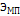 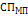 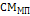 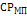 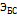 010«Управление муниципальными финансами в муниципальном образовании «Город Покров» на 2018 – 2020 годы»Глава Администрации городаМуниципальное казенное учреждение «Центр муниципальных услуг» города Покров0,90,9111